УКРАЇНА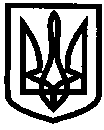 УПРАВЛІННЯ ОСВІТИІЗЮМСЬКОЇ МІСЬКОЇ РАДИХАРКІВСЬКОЇ ОБЛАСТІНАКАЗ23.12.2020										№ 457Про підсумки II (міського) етапу Всеукраїнських учнівських олімпіад з екології, трудового навчання, математики, історії, української мови та літератури, фізики та біології у 2020/2021 навчальному роціНа виконання наказу управління освіти Ізюмської міської ради Харківської області від 30.10.2020 №403 «Про проведення ІІ етапу Всеукраїнських учнівських олімпіад із навчальних предметів в Ізюмській міській ОТГ у 2020/2021 навчальному році», з метою створення належних умов для виявлення й підтримки обдарованої молоді, розвитку її інтересів, з 13.11.2020 по 04.12.2020 проведено олімпіади з 7 навчальних предметів: екології, трудового навчання, математики, історії, української мови і літератури, фізики, біології. Значну роботу щодо створення належних умов проведення II етапу Всеукраїнських учнівських олімпіад із навчальних предметів здійснили Ізюмська гімназія №1 (директор Котенко В.В.), Ізюмська гімназія №3 (директор Ольховська Ю.В.), ІЗОШ І-ІІІ ступенів №4 (директор Чернишева С.В.), ІЗОШ І-ІІІ ступенів №5 (директор Павлюк Н.В.), ІЗОШ І-ІІІ ступенів №12 (директор Малик Н.В.).В організації та проведенні олімпіад брали активну участь вчителі закладів загальної середньої освіти Ізюмської міської територіальної громади, спеціалісти управління освіти. Фахове журі та експертні комісії детально перевірили виконання учнями олімпіадних завдань та визначили переможців.У II етапі Всеукраїнських учнівських олімпіад з екології, трудового навчання, математики, історії, української мови та літератури, фізики та біології взяли участь 217  учнів.Відповідно до результатів ІІ етапу Всеукраїнських учнівських олімпіад з екології, трудового навчання, математики, історії, української мови та літератури, фізики та біології 89 учнів  стали переможцями, із яких: І місце посіли – 24 учні, ІІ місце –31 учень,ІІІ місце – 34 учні.Результати учнівських команд міста у II етапі  Всеукраїнських учнівських олімпіад з екології, трудового навчання, математики, історії, української мови та літератури, фізики та біології:Відповідно до аналізу виконаних завдань з екології, трудового навчання, математики, історії, української мови та літератури, фізики та біології 11% учасників виконали завдання 50% і більше. З жодного предмета учні не виконали 100% завдань та не набрали максимальну кількість балів. Найбільше завдань (80%) виконано з фізики Порошкіним Антоном, учнем 11 класу ІЗОШ І-ІІІ ступенів №6. Відповідно до результатів ІІ етапу олімпіад 8 учнів (4%) отримали за виконання завдань 0 з математики, з них в 10 класі  5 учнів (63%) отримали за виконання завдань 0. 25 учасників виконали завдання на початковому рівні, що становить 12%. Найгірші результати олімпіад залишаються з математики та фізики.Виходячи з вищезазначеного, керуючись пп. 3.7.6, 5.2.1, 5.2.4 Положення про управління освіти Ізюмської міської ради Харківської областіНАКАЗУЮ :1. Головному спеціалісту відділу науково-методичного та інформаційного забезпечення управління освіти Ізюмської міської ради Харківської області Стрельник О.О.:1.1. На засіданнях міських методичних об’єднань вчителів-предметників розглянути результати учнівських олімпіад з екології, трудового навчання, математики, історії, української мови та літератури, фізики та біології.									       ІІ семестр 2021 року2. Керівникам закладів загальної середньої освіти Ізюмської міської територіальної громади:2.1. Довести до відома учнів та педагогічних працівників результати участі шкільних команд у ІІ етапі Всеукраїнських учнівських олімпіад з екології, трудового навчання, математики, історії, української мови та літератури, фізики та біології (додаток 1).Січень 2021 року2.2. Спланувати заходи щодо удосконалення роботи з обдарованими дітьми та якості викладання навчальних предметів. Внести корективи до плану роботи з обдарованими учнями, спираючись на результати виступу учнів на ІІ (міському) етапі Всеукраїнських учнівських олімпіад з екології, трудового навчання, математики, історії, української мови та літератури, фізики та біології.   Січень 2021 року3. Контроль за виконанням даного наказу покласти на начальника відділу науково-методичного та інформаційного забезпечення управління освіти Ізюмської міської ради Харківської області Золотарьову Н.М.Начальник управління освіти		                      Олексій БЕЗКОРОВАЙНИЙВізи:	Начальник відділу науково-методичногота інформаційного забезпеченняуправління освіти Ізюмської міської радиХарківської області				                 Наталія  ЗОЛОТАРЬОВА«_____»______________________________ Юрист групи з централізованогогосподарського обслуговування закладівта установ освіти управління освіти 		              Леонід НАУМЕНКО«_____»______________________________ Оксана Стрельник 0500277507Додаток 1до наказу управління освітиІзюмської міської радиХарківської областівід 23.12.2020 № 457Результативність участі шкільних команд у ІІ етапі Всеукраїнських учнівських олімпіад з екології, трудового навчання, математики, історії, української мови та літератури, фізики та біологіїОксана Стрельник 0500277507ПредметКількість учасниківекологія9трудове навчання26математика43історія32українська мова і література39фізика37біологія31ЗЗСОКількість переможцівКількість переможцівКількість переможцівКількість переможцівЗЗСОВсьогоІ місцеІІ місцеІІІ місцеІзюмська гімназія №117764ІЗОШ І-ІІІ ступенів №26042Ізюмська гімназія №316457ІЗОШ І-ІІІ ступенів №49135ІЗОШ І-ІІІ ступенів №510235ІЗОШ І-ІІІ ступенів №610541ІЗОШ І-ІІІ ступенів №109117ІЗОШ І-ІІІ ступенів №117322ІЗОШ І-ІІІ ступенів №125230Кам’янський ліцей0000№з/пПрізвище, ім’я та по батькові учняПовна назва навчального закладуКлас навчанняПрізвище, ім’я, по батькові особи, яка підготувала учня до олімпіадиКатегорія  вчителя, який підготувавМісце, зайняте на ІІ етапіЕкологіяЕкологіяЕкологіяЕкологіяЕкологіяЕкологіяЕкологія1Бутченко Данило ОлексійовичІзюмська загальноосвітня школа І-ІІІ ступенів № 4 Ізюмської міської ради Харківської області9Шамрай Людмила ПетрівнаІІІІ2Істоміна Ярослава АндріївнаІзюмська загальноосвітня школа І-ІІІ ступенів № 5 Ізюмської міської ради Харківської області9Вєсєлова Інга ІванівнаІІІІІ3Туренко Назар ОлеговичІзюмська загальноосвітня школа І-ІІІ ступенів №6 Ізюмської міської ради Харківської області10Ткаченко Ірина ОлексіївнаВищаІ4Клименко Аліна СергіївнаІзюмська загальноосвітня школа І-ІІІ ступенів № 12 Ізюмської міської ради Харківської області10Бойко Інна ВіталіївнаВищаІІ5Кашуба Олександр ОлександровичІзюмська гімназія №1 Ізюмської міської ради Харківської області11Хільчевська Ірина СтепанівнаІІ6Сорокотяга Евеліна СергіївнаІзюмська гімназія №3 Ізюмської міської ради Харківської області11Мартич Світлана ВолодимирівнаІІІ7Жернова Альона ЮріївнаІзюмська загальноосвітня школа І-ІІІ ступенів № 11 Ізюмської міської ради Харківської області11Труфан Надія ПетрівнаВища,«Старший учитель»ІІ8Горбаньова Дар’я ІгорівнаІзюмська загальноосвітня школа І-ІІІ ступенів №2 Ізюмської міської ради Харківської області11Горбаньова Ольга МиколаївнаВищаІІІТрудове навчанняТрудове навчанняТрудове навчанняТрудове навчанняТрудове навчанняТрудове навчанняТрудове навчання1Лавров Богдан ОлеговичІзюмська загальноосвітня школа І-ІІІ ступенів № 10 Ізюмської міської ради Харківської області9Шевченко Ігор КазимировичВищаІ2Середовький Максим ЮрійовичІзюмська гімназія №3 Ізюмської міської ради Харківської області9Івженко Борис МихайловичВищаІІ3Гордієнко Артем ВадимовичІзюмська загальноосвітня школа І-ІІІ ступенів № 4 Ізюмської міської ради Харківської області9Макогон Віктор ЛеонідовичСпеціалістІІІ4Туренко Назар ОлеговичІзюмська загальноосвітня школа І-ІІІ ступенів № 6 Ізюмської міської ради Харківської області10Шевченко Ігор КазимировичВища,«Вчитель-методист»І5Коломацький Нікіта РомановичІзюмська загальноосвітня школа І-ІІІ ступенів № 10 Ізюмської міської ради Харківської області10Шевченко Ігор КазимировичВищаІІІ6Вітренко Денис ОлександровичІзюмська загальноосвітня школа І-ІІІ ступенів № 11 Ізюмської міської ради Харківської області11Максименко Сергій ДмитровичВищаІІ7Луговська Юлія ОлександрівнаІзюмська загальноосвітня школа І-ІІІ ступенів № 10 Ізюмської міської ради Харківської області8Мильнікова Олена ВолодимирівнаВищаІІІ8Ткаченко Дарина ВалеріївнаІзюмська гімназія № 1 Ізюмської міської ради Харківської області9Логвін Тетяна ВасилівнаВища,«Cтарший учитель»І9Білан Дар’я ОлександрівнаІзюмська загальноосвітня школа І-ІІІ ступенів № 2 Ізюмської міської ради Харківської області9Верещака Галина МиколаївнаВищаІІ10Ячміньова Яна ОлександрівнаІзюмська загальноосвітня школа І-ІІІ ступенів № 11 Ізюмської міської ради Харківської області9Кругова Людмила ВікторівнаВищаІІ11Савран Марія РусланівнаІзюмська загальноосвітня школа І-ІІІ ступенів № 4 Ізюмської міської ради Харківської області9Бубловська Любов СтепанівнаІІІІІ12Боброва Катерина ОлександрівнаІзюмська гімназія № 1 Ізюмської міської ради Харківської області10Логвін Тетяна Василівна,Вища,«Старший учитель»ІІ13Гребнева Євгенія ГеннадіївнаІзюмська загальноосвітня школа І-ІІІ ступенів № 10 Ізюмської міської ради Харківської області9Мильнікова Олена ВолодимирівнаВищаІІ14Забашта Поліна ВолодимирівнаІзюмська загальноосвітня школа І-ІІІ ступенів № 2 Ізюмської міської ради Харківської області10Верещака Галина МиколаївнаВищаІІІ15Романіка Уляна ДенисівнаІзюмська загальноосвітня школа І-ІІІ ступенів № 4 Ізюмської міської ради Харківської області11Письмак Оксана ОлександрівнаСпеціалістІ16Семенюк Анастасія ДмитрівнаІзюмська загальноосвітня школа І-ІІІ ступенів № 11 Ізюмської міської ради Харківської області11Кругова Людмила ВікторівнаВищаІІІМатематикаМатематикаМатематикаМатематикаМатематикаМатематикаМатематика1Лобода Євфімій АндрійовичІзюмська гімназія № 1 Ізюмської міської ради Харківської області6Гончар Алла ІванівнаВища,«Старший учитель»І2Нога Софія СергіївнаІзюмська загальноосвітня школа І-ІІІ ступенів № 2 Ізюмської міської ради Харківської області6Білич Зоя ВасилівнаВищаІІ3Вікорчук Нікіта АндрійовичІзюмська гімназія № 3 Ізюмської міської ради Харківської області6Васільєва Ольга МихайлівнаВищаІІІ4Городовець-СудаковаДар’я СергіївнаІзюмська загальноосвітня школа І-ІІІ ступенів № 11 Ізюмської міської ради Харківської області7Михальчук Оксана ОлександрівнаВищаІ5Тихий Артур ОлександровичІзюмська загальноосвітня школа І-ІІІ ступенів № 12 Ізюмської міської ради Харківської області7Павленко Кирікія СеменівнаІІІ6Мойсієнко Варвара АндріївнаІзюмська гімназія № 3 Ізюмської міської ради Харківської області7Спорник Анна МихалівнаІІІІІ7Бобрицький Павло ВолодимировичІзюмська загальноосвітня школа І-ІІІ ступенів № 4 Ізюмської міської ради Харківської області7Кашуба Оксана МихайлівнаВищаІІІ8Гребнева Євгенія ГеннадіївнаІзюмська загальноосвітня школа І-ІІІ ступенів № 10 Ізюмської міської ради Харківської області9Кондратенко Юлія ЮріївнаІІІІ9Туренко Назар ОлеговичІзюмська загальноосвітня школа І-ІІІ ступенів № 6 Ізюмської міської ради Харківської області10Тарахоміна Раїса МиколаївнаВищаІІІ10Порошкін Антон СергійовичІзюмська загальноосвітня школа І-ІІІ ступенів № 6 Ізюмської міської ради Харківської області11Макаренко Юлія ОлександрівнаВищаІ11Туйгунов Тимур ОтабековичІзюмська загальноосвітня школа І-ІІІ ступенів № 4 Ізюмської міської ради Харківської області11Король Надія ІванівнаВищаІІ12Кашуба Олександр ОлександровичІзюмська гімназія №1 Ізюмської міської ради Харківської області11ГончарАлла ІванівнаВища, «Старший вчитель»ІІІІсторіяІсторіяІсторіяІсторіяІсторіяІсторіяІсторія1Рєзник Дар’я РусланівнаІзюмська загальноосвітня школа І-ІІІ ступенів №6 Ізюмської міської ради харківської області8Жерновий Володимир ВікторовичВищаІІ2Верба Єгор ВіталійовичІзюмська гімназія №3 Ізюмської міської ради Харківської області8Серобян Дарина АртурівнаІІІІІ3Булах Павло ОлеговичІзюмська загальноосвітня школа І-ІІІ ступенів № 5 Ізюмської міської ради Харківської області9Павлюк Наталія ВолодимирівнаВищаІ4Гарнат Аліна СергіївнаІзюмська загальноосвітня школа І-ІІІ ступенів № 4 Ізюмської міської ради Харківської області9Скрипник Марина СергіївнаВищаІІ5Cапєта Анна ЮріївнаІзюмська гімназія №3 Ізюмської міської ради Харківської області9Васильєва Інга МиколаївнаВища,«Старший учитель»ІІІ6Долгарьов Дмитро ОлеговичІзюмська гімназія №1 Ізюмської міської ради Харківської області10Юрчук Дмитро ВасильовичВищаІ7Вініченко Поліна ІгорівнаІзюмська загальноосвітня школа І-ІІІ ступенів № 5 Ізюмської міської ради Харківської області10Рожкова Ніна ОлександрівнаВищаІІ8Мойсієнко Ярослава АндріївнаІзюмська гімназія №3 Ізюмської міської ради Харківської області10Серобян Дарина АртурівнаІІІІІ9Нестеренко Дмитро ДмитровичІзюмська загальноосвітня школа І-ІІІ ступенів № 5 Ізюмської міської ради Харківської області11РожковаНіна ОлександрівнаВищаІ10ВовкДанііл АндрійовичІзюмська загальноосвітня школа І-ІІІ ступенів № 4 Ізюмської міської ради Харківської області11Скрипник Марина СергіївнаВищаІІ11Котілевський Іван АртуровичІзюмська гімназія №3 Ізюмської міської ради Харківської області11ВасильєваІнга МиколаївнаВищаІІІ12КвашаКатерина ВікторівнаІзюмська гімназія №1 Ізюмської міської ради Харківської області11ЮрчукДмитро ВасильовичВищаІІІУкраїнська мова та літератураУкраїнська мова та літератураУкраїнська мова та літератураУкраїнська мова та літератураУкраїнська мова та літератураУкраїнська мова та літератураУкраїнська мова та література1Єрьоменко Міларада ІванівнаІзюмська загальноосвітня школа І-ІІІ ступенів №2 Ізюмської міської ради Харківської області7Стороженко Анна ВалеріївнаІІІІ2Євсеєнко Микита ОлександровичІзюмська загальноосвітня школа І-ІІІ ступенів № 5 Ізюмської міської ради Харківської області7Ващенко Тетяна СергіївнаІІІІІ3Рєзнік Дар`я РусланівнаІзюмська  загальноосвітня школа І-ІІІ ступенів №6Ізюмської міської ради Харківської області8Лисенко Вікторія СеменівнаІІ4Рудова Царіна СергіївнаІзюмська гімназія №3 Ізюмської міської ради Харківської області8Вишневська Галина ОлександрівнаВищаІІ5Савченко Альбіна ВалентинівнаІзюмська загальноосвітня школа І-ІІІ ступенів № 5 Ізюмської міської ради Харківської області8ЖурбаТетяна АнатоліївнаВищаІІІ6Гончар Лія ОлексіївнаІзюмська гімназія №1 Ізюмської міської ради Харківської області9Думіндяк МаріяІллівнаІІІ7Гребнєва Євгенія ГеннадіївнаІзюмська загальноосвітня школа І-ІІІ ступенів №10 Ізюмської міської ради Харківської області9Лавриненко Ольга ОлексіївнаІІІІ8Суслова Анастасія ЄвгеніївнаІзюмська гімназія №1 Ізюмської міської ради Харківської області10Думіндяк Марія ІллівнаІІ9Штеплюк Ольга ВолодимирівнаІзюмська загальноосвітня школа І-ІІІ ступенів № 5 Ізюмської міської ради Харківської області10Журба Тетяна АнатоліївнаВищаІІ10Бублик Дар’я ОлександрівнаІзюмська загальноосвітня школа І-ІІІ ступенів № 4 Ізюмської міської ради Харківської області10Вєтрова Наталія МиколаївнаВища,«Вчитель- методист»ІІІ11Гой Лілія ГеннадіївнаІзюмська гімназія №1 Ізюмської міської ради Харківської області11Корсун Алла АнатоліївнаВищаІ12Хара Дар’я ДмитрівнаІзюмська гімназія №3 Ізюмської міської ради Харківської області11Теницька Юлія СергіївнаІІІ13Ткач  Юлія СергіївнаІзюмська загальноосвітня школа І-ІІІ ступенів № 5 Ізюмської міської ради Харківської області11Мастепанова Лариса ВолодимирівнаВищаІІІФізикаФізикаФізикаФізикаФізикаФізикаФізика1Федорченко Кіра ДанилівнаІзюмська гімназія №3 Ізюмської міської ради Харківської області7Везденьова Оксана ВікторівнаВища,«Старший учитель»І2Мітільов Дмитро ОлександровичІзюмська загальноосвітня школа І- ІІІ ступенів № 6 Ізюмської міської ради Харківської області7Білокобиленко Марія ІванівнаВищаІІ3Рибалко Єлизавета МиколаївнаІзюмська гімназія №1 Ізюмської міської ради Харківської області7Скрипник Ольга ВолодимирівнаВища,«Старший учитель»ІІ4Городовець-СудаковаДар’я СергіївнаІзюмська загальноосвітня школа І-ІІІ ступенів № 11 Ізюмської міської ради Харківської області7Мазур Альона МиколаївнаІІІІ5РатушевГліб ГеннадійовичІзюмська гімназія №3 Ізюмської міської ради Харківської області8ВезденьоваОксана ВікторівнаВища,«Старший учитель»І6Пономаренко Сергій ВіталійовичІзюмська гімназія №1 Ізюмської міської ради Харківської області8СкрипникОльга ВолодимирівнаВища, «Старший учитель»ІІ7КопійкаЮлія ОлександрівнаІзюмська загальноосвітня школа І-ІІІ ступенів №12 Ізюмської міської ради Харківської області8ОніщенкоВікторія АнатоліївнаВищаІІІ8Шамрай Михайло ОлександровичІзюмська гімназія №3 Ізюмської міської ради Харківської області9ВезденьоваОксана ВікторівнаВища,«Старший учитель»І9Морозова Альбіна ОлегівнаІзюмська гімназія №1 Ізюмської міської ради Харківської області9СкрипникОльга ВолодимирівнаВища,«Старший учитель»ІІ10Гребнева Євгенія ГеннадіївнаІзюмська загальноосвітня школа І-ІІІ ступенів № 10 Ізюмської міської ради Харківської області9СуховєєваЛілія ОлександрівнаВищаІІІ11СліпкоДенис ВіталійовичІзюмська загальноосвітня школа І-ІІІ ступенів №12 Ізюмської міської ради Харківської області10ОніщенкоВікторія АнатоліївнаВищаІ12Нікіфорова Валерія ІгорівнаІзюмська гімназія №1 Ізюмської міської ради Харківської області10Скрипник Ольга ВолодимирівнаВища,«Старший учитель»ІІ13Сенчук Данііл СергійовичІзюмська гімназія №3 Ізюмської міської ради Харківської області10ВезденьоваОксана ВікторівнаВища,«Старший учитель»ІІІ14ПорошкінАнтон СергійовичІзюмська загальноосвітня школа І- ІІІ ступенів № 6 Ізюмської міської ради Харківської області11Білокобиленко Марія ІванівнаВищаІ15Котілевський Іван АртуровичІзюмська гімназія №3 Ізюмської міської ради Харківської області11ВезденьоваОксана ВікторівнаВища, «Старший учитель»ІІ16ГойЛілія ГеннадіївнаІзюмська гімназія №1 Ізюмської міської ради Харківської області11СкрипникОльга ВолодимирівнаВища,«Старший учитель»ІІІБіологіяБіологіяБіологіяБіологіяБіологіяБіологіяБіологія1Пономаренко Сергій ВіталійовичІзюмська гімназія №1 Ізюмської міської ради Харківської області8Хільчевська Ірина СтепанівнаІІ2Ратушев Гліб ГеннадійовичІзюмська гімназія №3 Ізюмської міської ради Харківської області8Мартич Світлана ВолодимирівнаІІІ3Забашта Амалія ОлександрівнаІзюмська  загальноосвітня школа І-ІІІ ступенів №10Ізюмської міської ради Харківської області8Барановська Марина СергіївнаСпеціалістІІІ4Середовський Максим ЮрійовичІзюмська гімназія №3 Ізюмської міської ради Харківської області9МартичСвітлана ВолодимирівнаІІ5Білоножко Дар’я ЄвгенівнаІзюмська  загальноосвітня школа І-ІІІ ступенів №6Ізюмської міської ради Харківської області9Ткаченко Ірина ОлексіївнаВищаІІ6Істоміна Ярослава АндріївнаІзюмська  загальноосвітня школа І-ІІІ ступенів №5Ізюмської міської ради Харківської області9ВєсєловаІнга ІванівнаІІІІІ7КлименкоАліна СергіївнаІзюмська загальноосвітня школа І-ІІІ ступенів №12 Ізюмської міської ради Харківської області10БойкоІнна ВіталіївнаВищаІ8ТуренкоНазар ОлеговичІзюмська  загальноосвітня школа І-ІІІ ступенів №6Ізюмської міської ради Харківської області10ТкаченкоІрина ОлексіївнаВищаІІ9Фурсова Анастасія СергіївнаЇзюмська загальноосвітня школа І-ІІІ ступенів №10 Ізюмської міської ради Харківської області10Барановська Марина СергіївнаСпеціалістІІІ10Жерновий Руслан СергійовичІзюмська загальноосвітня школа І-ІІІ ступенів № 11 Ізюмської міської ради Харківської області11Труфан Надія ПетрівнаВища,«Старший учитель»І11Лагоша Владислава СергіївнаІзюмська  загальноосвітня школа І-ІІІ ступенів №5Ізюмської міської ради Харківської області11ВєсєловаІнга ІванівнаІІІІ12Кашуба Олександр ОлександровичІзюмська гімназія №1 Ізюмської міської ради Харківської області11Хільчевська Ірина СтепанівнаІІІІ